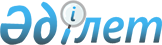 Солтүстік Қазақстан облысы Шал ақын ауданы мәслихатының 2021 жылғы 8 қаңтардағы № 56/15 "2021-2023 жылдарға арналған Шал ақын ауданы Юбилейный ауылдық кругінің бюджетін бекіту туралы" шешіміне өзгерістер енгізу туралыСолтүстік Қазақстан облысы Шал ақын ауданы мәслихатының 2021 жылғы 21 сәуірдегі № 6/11 шешімі. Солтүстік Қазақстан облысының Әділет департаментінде 2021 жылғы 22 сәуірде № 7319 болып тіркелді
      Қазақстан Республикасының Бюджет кодексінің 106, 109-1-баптарына және Қазақстан Республикасының "Қазақстан Республикасындағы жергілікті мемлекеттік басқару және өзін-өзі басқару туралы" Заңының 6-бабына сәйкес Солтүстік Қазақстан облысы Шал ақын ауданының мәслихаты ШЕШІМ ҚАБЫЛДАДЫ:
      1. Солтүстік Қазақстан облысы Шал ақын ауданы мәслихатының "2021-2023 жылдарға арналған Шал ақын ауданы Юбилейный ауылдық округінің бюджетін бекіту туралы" 2021 жылғы 8 қаңтардағы № 56/15 шешіміне (Нормативтік құқықтық актілерді мемлекеттік тіркеу тізілімінде № 7019 болып тіркелген) келесі өзгерістер енгізілсін:
      1-тармақ жаңа редакцияда жазылсын:
      "1. 2021-2023 жылдарға арналған Шал ақын ауданы Юбилейный ауылдық округінің бюджеті тиісінше 1, 2, 3-қосымшаларға сәйкес, соның ішінде 2021 жылға келесі көлемдерде бекітілсін:
      1) кірістер – 31 886 мың теңге:
      салықтық түсімдер – 2 891 мың теңге;
      салықтық емес түсімдер – 0 мың теңге;
      негізгі капиталды сатудан түсетін түсімдер – 0 мың теңге;
      трансферттер түсімі – 28 995 мың теңге;
      2) шығындар – 31 887,4 мың теңге;
      3) таза бюджеттік кредиттеу – 0 мың теңге: 
      бюджеттік кредиттер – 0 мың теңге;
      бюджеттік кредиттерді өтеу – 0 мың теңге;
      4) қаржы активтерімен операциялар бойынша сальдо – 0 мың теңге:
      қаржы активтерін сатып алу – 0 мың теңге;
      мемлекеттің қаржы активтерін сатудан түсетін түсімдер – 0 мың теңге;
      5) бюджет тапшылығы (профициті) – - 1,4 мың теңге;
      6) бюджет тапшылығын қаржыландыру (профицитін пайдалану) – 1,4 мың теңге:
      қарыздар түсімі – 0 мың теңге;
      қарыздарды өтеу – 0 мың теңге;
      бюджет қаражатының пайдаланылатын қалдықтары – 1,4 мың теңге.";
      көрсетілген шешімнің 1-қосымшасы осы шешімнің қосымшасына сәйкес жаңа редакцияда жазылсын.
      2. Осы шешім 2021 жылғы 1 қаңтардан бастап қолданысқа енгізіледі. 2021 жылға арналған Шал ақын ауданы Юбилейный ауылдық округінің бюджеті
					© 2012. Қазақстан Республикасы Әділет министрлігінің «Қазақстан Республикасының Заңнама және құқықтық ақпарат институты» ШЖҚ РМК
				
      Солтүстік Қазақстан облысы
Шал ақын ауданы мәслихаты
сессиясының төрағасы

А. Амренова

      Солтүстік Қазақстан облысы
Шал ақын ауданы мәслихатының
хатшысы

О. Амрин
Солтүстік Қазақстан облысыШал ақын ауданы мәслихатының2021 жылғы 21 сәуірдегі№ 6/11 шешімінеқосымшаСолтүстік Қазақстан облысыШал ақын ауданы мәслихатының2021 жылғы 8 қантардағы№ 56/15 шешіміне1-қосымша
Санаты
Санаты
Санаты
Атауы
Сомасы мың теңге
Сыныбы
Сыныбы
Атауы
Сомасы мың теңге
Кіші сыныбы
Атауы
Сомасы мың теңге
1) Кірістер:
31 886
1
Салықтық түсімдер
2 891
04
Меншiкке салынатын салықтар
2 891
1
Мүлiкке салынатын салықтар
90
3
Жер салығы
241
4
Көлiк құралдарына салынатын салық
2 560
4
Трансферттердің түсімдері
28 995
02
Мемлекеттiк басқарудың жоғары тұрған органдарынан түсетiн трансферттер
28 995
3
Аудандардың (облыстық маңызы бар қаланың) бюджетінен трансферттер
28 995
Функционалдық топ
Функционалдық топ
Функционалдық топ
Атауы
Сомасы мың теңге
Бюджеттік бағдарламалардыңәкімшісі
Бюджеттік бағдарламалардыңәкімшісі
Атауы
Сомасы мың теңге
Бағдарлама
Атауы
Сомасы мың теңге
2) Шығындар:
31 887,4
01
Жалпы сипаттағы мемлекеттiк қызметтер
16 400
124
Аудандық маңызы бар қала, ауыл, кент, ауылдық округ әкімінің аппараты
16 400
001
Аудандық маңызы бар қала, ауыл, кент, ауылдық округ әкімінің қызметін қамтамасыз ету жөніндегі қызметтер
16 400
07
Тұрғын үй-коммуналдық шаруашылық
11 780
124
Аудандық маңызы бар қала, ауыл, кент, ауылдық округ әкімінің аппараты
11 780
008
Елді мекендердегі көшелерді жарықтандыру
8 780
009
Елді мекендердің санитариясын қамтамасыз ету
3 000
12
Көлiк және коммуникация
1 894
124
Аудандық маңызы бар қала, ауыл, кент, ауылдық округ әкімінің аппараты
1 894
013
Аудандық маңызы бар қалаларда, ауылдарда, кенттерде, ауылдық округтерде автомобиль жолдарының жұмыс істеуін қамтамасыз ету
1 894
13
Басқалар
1 812
124
Аудандық маңызы бар қала, ауыл, кент, ауылдық округ әкімінің аппараты
1 812
040
Өңірлерді дамытудың 2025 жылға дейінгі мемлекеттік бағдарламасы шеңберінде өңірлерді экономикалық дамытуға жәрдемдесу бойынша шараларды іске асыруға ауылдық елді мекендерді жайластыруды шешуге арналған іс-шараларды іске асыру
1 812
15
Трансферттер
1,4
124
Аудандық маңызы бар қала, ауыл, кент, ауылдық округ әкімінің аппараты
1,4
048
Пайдаланылмаған (толық пайдаланылмаған) нысаналы трансферттерді қайтару
1,4
3) Таза бюджеттік кредиттеу
0
Бюджеттік кредиттер
0
Бюджеттік кредиттерді өтеу
0
4) Қаржы активтерімен операциялар бойынша сальдо
0
Қаржы активтерін сатып алу
0
Мемлекеттің қаржы активтерін сатудан түсетін түсімдер
0
5) Бюджет тапшылығы (профициті)
-1,4
6) Бюджет тапшылығын қаржыландыру (профицитін пайдалану)
1,4
Қарыздар түсімдері
0
Қарыздарды өтеу
0
Санаты
Санаты
Санаты
Атауы
Сомасы мың теңге
Сыныбы
Сыныбы
Атауы
Сомасы мың теңге
Кіші сыныбы
Атауы
Сомасы мың теңге
8
Бюджет қаражатының пайдаланылатын қалдықтары
1,4
01
Бюджет қаражаты қалдықтары
1,4
1
Бюджет қаражатының бос қалдықтары
1,4